　　　　　　　　　　　 インタビューしようStep1  Match the pictures.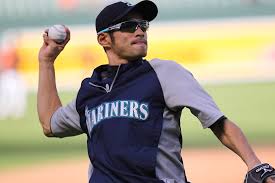 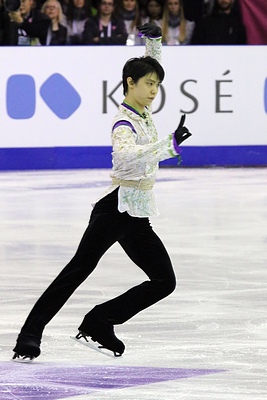 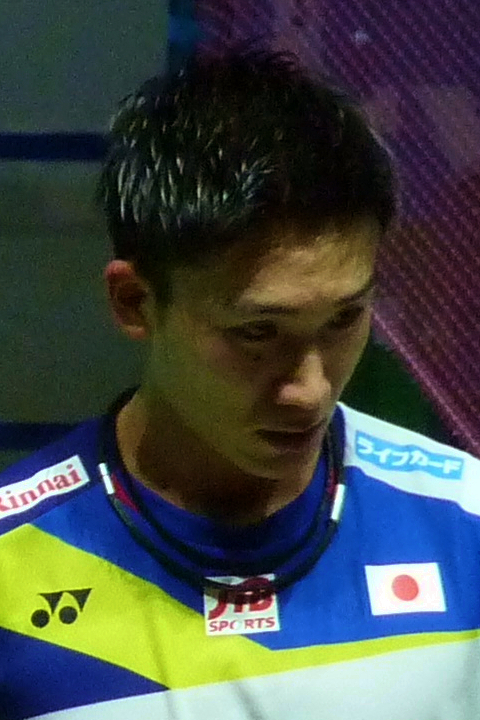 Kento Momota                       Ichiro Suzuki            　　　　　Yuzuru Hanyu          ●                                                 ●                                                     ●           ●                                                 ●                                                     ●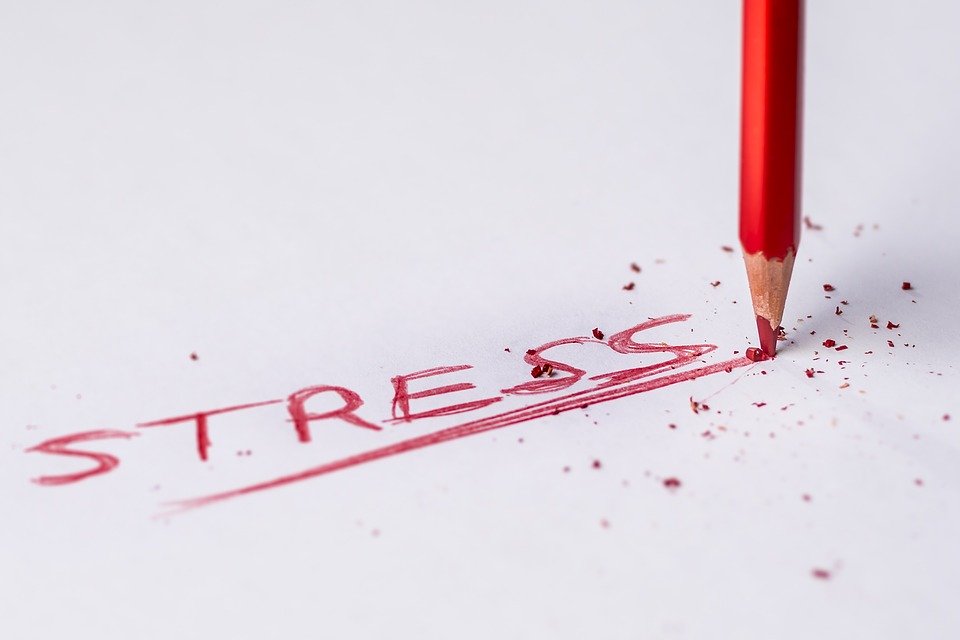 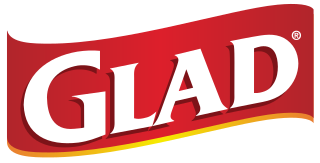 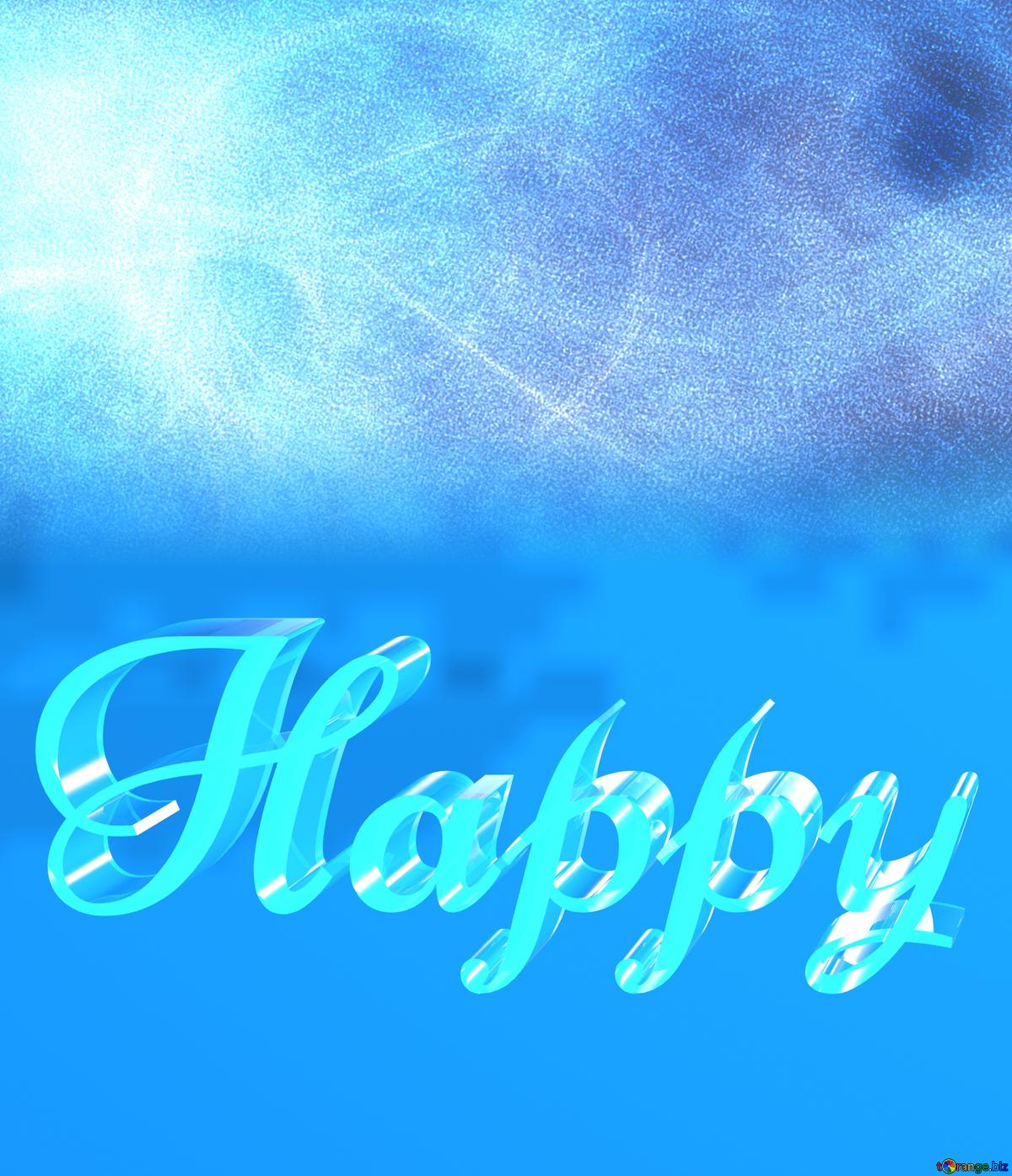 Step2 Practice1. Momota was  happy ( to / for ) win the title on the World Open Competition.2. Ichiro was glad ( to / for ) break the record.3. Yuzuru was nervous ( to / for ) skate in the world Championship. Step3 NoticingStep4 インタビューWord Box 感情を表す形容詞最近のニュース➀最近気になったニュース　（Number:  　　　）➁自分はどう思ったか              (                             )〜気になったニュースについてインタビューをしてみよう〜Model Dialog友達に聞いたことを表にまとめてみようStep5 今日やったことを振り返って文を一つ作ってみよう（　　　　　　　　　　　　　　　　　　　　　　　　　　　）    Be動詞 + 感情を表す形容詞 + (                ) + 動詞の（　　　）　という形で　　〜〜〜（動詞）をして〜〜〜（感情）だという　文を作ることができる　例　Momota is happy to win the game           和訳　（　　　　　　　　　　　　　　　　　　　）happy (幸せ) ,   glad (嬉しい) ,   mad (怒ってる) , surprised (驚いた) ,nervous (緊張する) , , jealous (妬む) , sorry (申し訳ない、残念）➀Momota keeps winning and ranked 1st in the world.➁A scientist found a new material in a rock collected in Africa. ➂The body of Nakamura arrived at Fukuoka Airport. ➃Two bears appeared in a hospital in Niigata. ➄Nagakute city was chosen as the secound most comfortable city to live in         Japan.＊単語　　material -物質　　collected -採集された　　　　　　　appear -現れる　　comfortable -心地良い、快適な-Decide the role and start-A:Hello, I am going to ask you about (                              ).    What did you feel when you heard (                               )?B: I was (                      ) to hear that.A: Why?B: Because (Reason: 　　　　　　　　　　　　　　　　　　　　　)     How about you?   -change the role  何のニュース 感情なぜそう思ったName: Name: